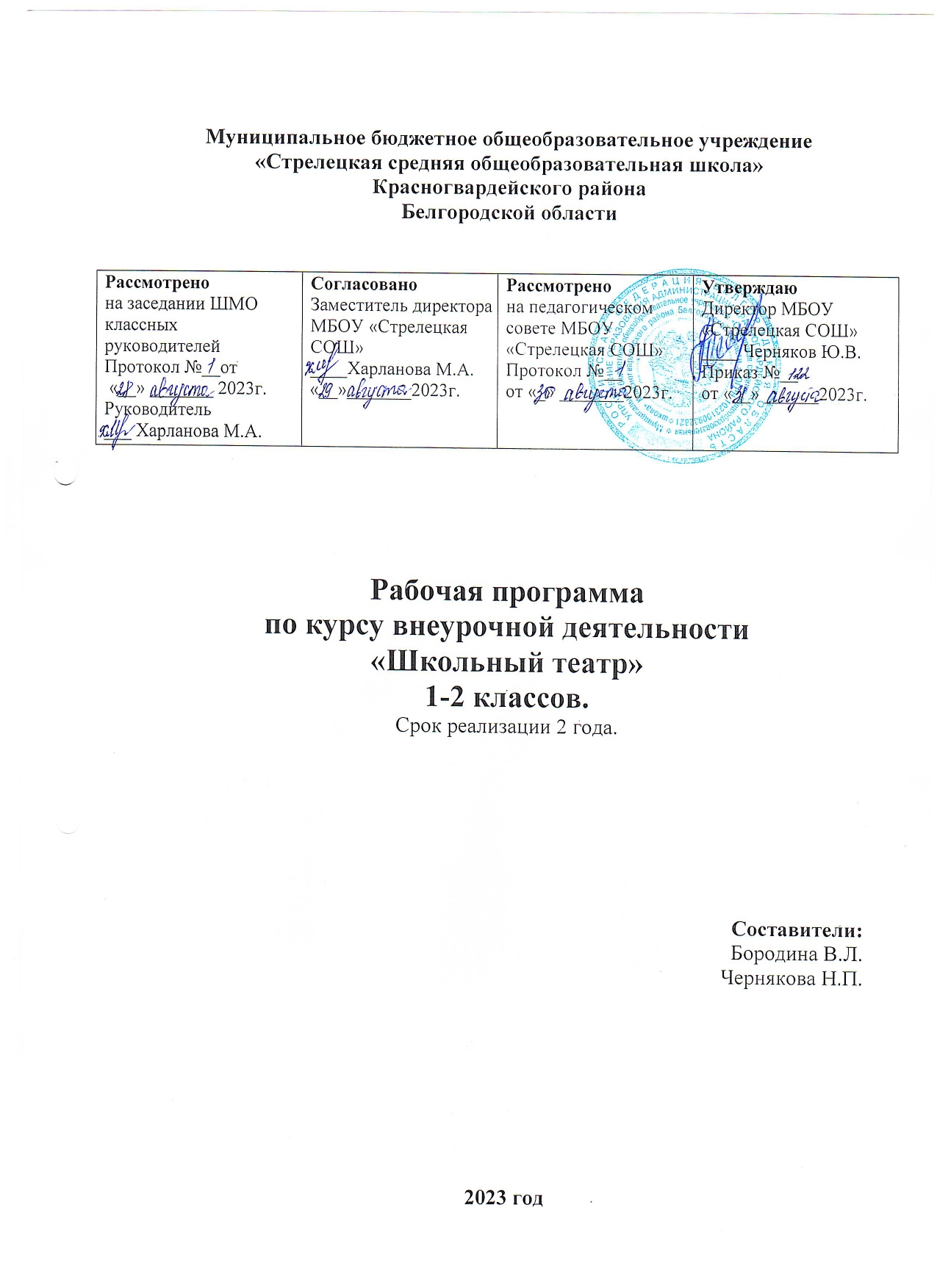 Пояснительная запискаРабочая программа «Школьный театр «Петрушка» составлена в соответствии с требованиями Федерального государственного образовательного стандарта начального общего образования, на основе примерной программы внеурочной деятельности В.А.Горского.Художественно-эстетическое воспитание ребенка определяется как вид деятельности, развивающий способности воспринимать, чувствовать, понимать прекрасное в жизни и искусстве, воспитывающий стремления самому участвовать в преобразовании окружающего мира по законам красоты, приобщающий к художественной деятельности и развивающий креативность. Художественно-эстетическое воспитание не является изолированной областью педагогики, а взаимодействует со всеми ее сторонами.Полноценное умственное и физическое развитие, моральная чистота и активное отношение к жизни и искусству характеризуют целостную, гармонические развитую личность, нравственные совершенствования которой во многом зависят и от эстетического воспитания. Это и есть принцип всестороннего и гармоничного развития личности, к которому мы все так стремимся.Проблема содержательного досуга детей сегодня очень актуальна. Дети не всегда способны распорядиться своим свободным временем. Общение детей и родителей происходит преимущественно во время телепередач, обсуждение школьных проблем, значительно реже при обсуждении книг и журналов, еще реже в совместных прогулках и играх.Из всего разнообразия занятий, которые предлагаются детям, одна из наиболее интересных и близких для детей – игра, к сожалению, все еще не очень распространена в школах и учреждениях дополнительного образования.Театральная деятельность развивает личность ребенка, прививает устойчивый интерес к литературе, театру, совершенствуются артистические навыки детей в плане переживания и воплощения образа, побуждает их к созданию новых образов.В процессе реализации программы внеурочной деятельности «Школьный театр «Петрушка» используются нетрадиционные формы занятий: экскурсии в музеи, посещение выставок, концертных залов, театров, творческие вечера и встречи с деятелями культуры, школьные фестивали.Итоги каждого года обучения подводятся в форме отчётного спектакля юных артистов с приглашением родителей, детей, друзей, педагогов образовательных учреждений, воспитанников дошкольных учреждений.1.Содержание курса1 год обучения1.Вводное занятие. Особенности театральной терминологииЗнакомство детей с историей театра «Петрушка» в России. Понятие о пьесе, персонажах, действии, сюжете. Особенности организации работы театра «Петрушка». Понятие «кукловод». Ознакомление детей с принципом управления движения куклы (движение головы, рук куклы). Техника безопасности. Особенности театральной терминологии.2.Устройство ширмы и декорацийЗнакомство с понятием «декорация». Ознакомление с элементами оформления (декорации, цвет, свет, шумы и т. п.) спектакля кукольного театра. Первичные навыки работы с ширмой. Понятие о плоскостных, полуплоскостных и объёмных декорациях. Изготовление плоскостных декораций (деревья, дома и т. д.). Понятие о физико-технических свойствах материалов для изготовления театрального реквизита.3.Особенности изготовления куколЗнакомство с технологией разработки выкроек кукол. Выбор материалов         для изготовления различных частей куклы. Порядок изготовления различных частей куклы (куклы-девочки, зайца, волка, медведя и др.). Изготовление одежды кукол. Понятие о технологии изготовления различных кукольных персонажей.4.Речевая гимнастикаПонятие о речевой гимнастике и об особенностях речи различных персонажей кукольного спектакля (детей, взрослых персонажей, различных зверей). Голосовые модуляции. Понятие об артикуляции и выразительном чтении различных текстов (диалог, монолог, рассказ о природе, прямая речь, речь автора за кадром и т. п.). Речевая гимнастика (в декорации). Работа со скороговорками. Природные задатки человека, пути их развития. Посещение спектакля кукольного театра.5.Особенности работы кукловода. Понятие о разнообразии движений различных частей кукол. Отработка навыков движений куклы по передней створке ширмы. Особенности психологической подготовки юного артиста-кукловода.Закрепление навыков жестикуляции и физических действий. Отработка навыков движения куклы в глубине ширмы. Понятие о театральных профессиях (актёр, режиссёр, художник, гримёр, осветитель и др.)6.Выбор пьесыВыбор пьесы. Чтение сценария. Распределение и пробы ролей (по два состава). Разучивание ролей с применением голосовых модуляций. Оформление спектакля: изготовление аксессуаров, подбор музыкального оформления. Соединение словесного действия (текст) с физическим действием персонажей. Отработка музыкальных номеров, репетиции. Посещение кукольных спектаклей в театре. Понятие об актёрском мастерстве и о художественных средствах создания театрального образа. Драматургия, сюжет, роли.7.Генеральная репетиция. СпектакльПодготовка помещения для презентации кукольного спектакля. Состав жюри. Установка ширмы и размещение всех исполнителей (актёров). Звуковое, цветовое и световое оформление спектакля. Установка оборудования для музыкального и светового сопровождения спектакля (имитация различных шумов и звуков). Управление светом, сменой декораций. Разбор итогов генеральной репетиции.2 год обученияВводное занятие. Выбор пьесыЧтение и обсуждение пьесы. Поиск проблемы каждого героя. Выявление мотивов поведения каждого героя, характеры героев.Практическая работа: использование имеющегося художественного опыта учащихся; творческие игры; рисование кинофильма для закрепления представлений о театре как виде искусства. Посещение кукольного театра. Занятие-тренинг по культуре поведения «Как себя вести в театре».Актёрская грамота. Работа над рольюЗнакомство с  драматургией, декорациями, костюмами, гримом, музыкальным и шумовым оформлением. Стержень театрального искусства – исполнительское искусство актера; возможности актера «превращать», преображать с помощью изменения своего поведения место, время, ситуацию, партнеров. Анализ роли.Практическая работа: выполнение этюдов, упражнений- тренингов. Поиск похожих ситуаций в жизни.Изготовление куколВыполнение эскизов кукол. Лепка куклы. Порядок изготовления различных частей куклы. Изготовление одежды для кукол.Практическая работа: изготовление кукол.Работа с текстомРоль чтения вслух в повышении общей читательской культуры. Основы практической работы над голосом. Понятие о фразе. Текст и подтекст литературного произведения. Возможность звучащим голосом рисовать ту или иную картину. Главная мысль в тексте. Паузы в тексте.Практическая работа: упражнения на рождение звука; отработка навыка правильного дыхания при чтении и сознательного управления речевым аппаратом. Артикуляционная гимнастика.Репетиции на сцене. Спектакль.Физическое и психологическое самочувствие актёра в роли через куклу. Работа с декорациями. Музыка и движение куклы, жесты. Речь актёра и движение куклы. Подготовка помещения для презентации кукольного спектакля. Состав жюри. Установка ширмы и размещение всех исполнителей (актёров). Звуковое, цветовое и световое оформление спектакля. Установка оборудования для музыкального и светового сопровождения спектакля (имитация различных шумов и звуков). Управление светом, сменой декораций. Разбор итогов генеральной репетиции.Практическая работа: подготовка к спектаклю, отработка и репетиции на сцене; организация и проведение спектакля; организация и проведение гастролей; показ спектакля учащимся начальной школы, дошкольникам.Ассоциативное мышление – путь к нестандартному решению сценического образа куклыПонятие о метафоре. Художественная образность в народной словесности. Религиозное верование древнего человека и его отношения к природе. Народные приметы, связанные с земледелием и природой. Загадка. Народные сказки. Поэтическое слово. Образы в поэтическом слове.Практическая работа: чтение и сочинение загадок, чтение народных сказок. Конкурс на лучшего чтеца басен, стихотворений. Литературный вечер.Бытовая и обрядовая культура чувашского народаБытовая и обрядовая культура чувашского народа – свадебный обряд, украшение и одежда. Практическая работа: изготовление, оберегов.Посещение кукольного театра, выставки куколПосещение выставки кукол. Посещение кукольного театра. Анализ просмотренного спектакля. Планирование работы на следующий год.2.Планируемые результатыВ результате изучения данного курса у выпускников начальной школы будут сформированы личностные, регулятивные, познавательные и коммуникативные универсальные учебные действия.Личностные:внутренняя позиция школьника на уровне положительного отношения к школе;способность к самооценке;основы гражданской идентичности личности в форме осознания своего «Я» как гражданина России, чувство сопричастности и гордости за свою Родину, народ, историю;ориентация в нравственном содержании и смысле поступков как собственных, так и окружающих людей;знание основных моральных норм;чувство прекрасного и эстетические чувства на основе знакомства с мировой и отечественной художественной литературой;эмпатия как понимание чувств других людей и сопереживание им.Метапредметные:Регулятивные  УУД         определять и формулировать цель деятельности;в сотрудничестве с учителем ставить новые  задачи;планировать своё действие в соответствии с поставленной задачей и условиями её реализации;адекватно воспринимать оценку учителя;вносить необходимые коррективы в действие после его завершения на основе его оценки и учёта характера сделанных ошибок.Познавательные УУД         осуществлять поиск необходимой информации для выполнения различных задач;строить речевое высказывание как в устной, так и письменной форме;основам смыслового чтения художественных текстов, выделять существенную информацию из текстов разных видов;строить рассуждения в форме связи простых суждений об объекте, его строении, свойствах и связях.Коммуникативные УУД допускать возможность существования различных точек зрения, ориентироваться на позицию партнёра в общении и взаимодействии;договариваться и приходить к общему решению в совместной деятельности;задавать вопросы;формулировать собственное мнение и позицию;адекватно использовать речевые средства для решения различных коммуникативных задач, строить монологическое высказывание, владеть диалогической формой речи.ПредметныеПо завершении 1 года  учащиеся  должны:получить знания об истории происхождения кукол, о видах кукол;овладеть умением распределять дыхание во время произношения текста;научиться сочинять истории в предлагаемых обстоятельствах и при прослушивании музыки;овладеть навыком  вождения перчаточной куклой;научиться переносить образ героя в рисунок;овладеть культурой общения со сверстниками и со взрослыми;осознать чувство ответственности перед коллективом во время совместной работы по созданию спектакля;знать фольклор чувашского народа: сказки, предания, легенды, сказания. По завершении 2 года учащиеся должны:научиться анализировать пьесу, давать характеристику героям;овладеть умением анализировать роль, определять «зерно» характера;обучиться переносу образа с эскиза в скульптуру будущей куклы;научиться использовать выразительные возможности куклы;уметь сочинять сказки и рифмовки;научиться умению использовать метафору и ассоциации для нахождения образа-символа;научиться понимать значимость и возможности коллектива и свою ответственность перед ним.знать историю создания и отличительные особенности чувашского национального костюма.3.Тематическое планирование1 класс2 класс№п/пТема занятияФорма проведения занятияКоличество часовПримечания1Вводное занятие. Особенности театральной терминологии.Отработка техники движений куклы на руке.22Устройство ширмы и  декораций.Установка ширмы и изготовление элементов декораций.63Особенности изготовления кукол.Изготовление различных кукол.84Речевая гимнастика. Отработка (тренинг) сценической речи.45Особенности работы кукловода.Расчёт времени тех или иных сцен, мизансцен и протяжённости всего спектакля.66Выбор пьесы.Тренинг по взаимодействию действующих лиц в предполагаемых обстоятельствах на сцене.37Репетиция, спектакльОрганизация и проведение спектакля; организация и проведение гастролей.4Итого:33ч.№ п/пТема занятия Форма проведенияКоличество часовПримечания1Вводное занятие. Выбор пьесыБеседа62Актёрская грамота. Работа над рольюТренинг по взаимодействию действующих лиц в предполагаемых обстоятельствах на сцене.73Изготовление куколИзготовление различных кукол.44Работа с текстом Отработка (тренинг) сценической речи.35Репетиции на сцене СпектакльОтработка техники движений куклы на руке.56Ассоциативное мышление – путь к нестандартному решению сценического образа куклыРасчёт времени тех или иных сцен, мизансцен и протяжённости всего спектакля.57Бытовая и обрядовая культура русского народаПрактическая работа. Презентация.38Поездка на выставку кукол. Посещение кукольного театраПрактическая работа. Презентация, поездка.1Итого:34ч.